BAB IIIMETODOLOGI PENELITIANMetode Pengumpulan DataPada penelitian ini peneliti melakukan pengumpulan data dengan beberapa cara yaitu :WawancaraWawancara yang di lakukan adalah dengan mewawancarai secara acak kepada masyarakat dengan menanyakan beberapa pertanyaan terkait bagaimana melaporkan kerusakan fasilitas umum di Kota Bandar Lampung. Selain itu peneliti juga melakukan wawancara kepada Staff Dinas PUPR Kota Bandar Lampung untuk mengetahui bagaiaman fasilitas layanan yang disediakan untuk meneriama laporan masyrakat terkait kerusakan fasilitas umum dan bagaimana proses dalam menanggapi laporan tersebut.ObservasiPada penelitian ini peneliti melakukan observasi terhadap 2 objek yaitu pada website utama Dinas PUPR Kota Bandar Lampung dan Lokasi Dinas PUPR Kota Bandar Lampung di Jl. Pulau Sebesi No.68, Sukarame, Kec. Sukarame, Kota Bandar Lampung. Pada tahap observasi ini dilakukan untuk mengetahui apakah terdapat sistem pengaduan pada website utama Dinas PUPR Kota Bandar Lampung tau tidak serta fasilitas umum terkait di Dinas PUPR Kota Bandar Lampung. Serta apakah terdapat kotak kritik dan saran yang ada di Kantor Dinas PUPR Kota Bandar Lampung.Studi PustakaPada penelitian peneliti mencari teori-teori yang digunakan terkait apa yang dibutuhkan sebagai pendukung nya yaitu tentang pengertian GIS, GPS, Website, Tugas dan Wewenang Dinas PUPR Kota Bandar Lampung, Metode pengembangan sistem, Bahasa pemrogram website seperti PHP, HTML5 serta database nya yaitu MySQL.Pengembangan Perangkat LunakPada proses pengembangan perangkat lunak dengan menggunakan metode prototype maka dilakukan 3 tahapannya yaiut :Mendengarkan PelangganPada proses ini dilakukan proses dengan langsung melakukan proses wawancara dan obeservasi. Berdasarkan hasil pengumpulan data dengan wawancara dan obersevasi sebelummnya maka fasilitas umum yang akan diangkat dalam sistem informasi pelaporan adalah sebagai berikut :Jalan UmumJembatanSaluran Irigasi/Perairan/Selokan Lampu JalanMerancang dan Membangun PrototypePada proses perancangan dilakukan beberapa analisis terlebih dahulu untuk membangun sebuah rancangan sesuai dengan kebutuhan pengguna. Analisi yang dilakukan adalah sebagai berikut :Analisis Sistem BerjalanPada sistem pelaporan kerusakan fasilitas yang saat ini berjalan pada Dinas PUPR adalah sebagai berikut :Pelaporan dilakukan dengan mengirimkan pesan melaui website Dinas PUPR Kota Bandar Lampung atau menelpon ke nomor yang tersedia di webiste.Pelaporan dengan dilakukan langsung datang ke Dinas PUPR Kota Bandar Lampung. Berikut ini gambaran usecase sistem yang berjalan :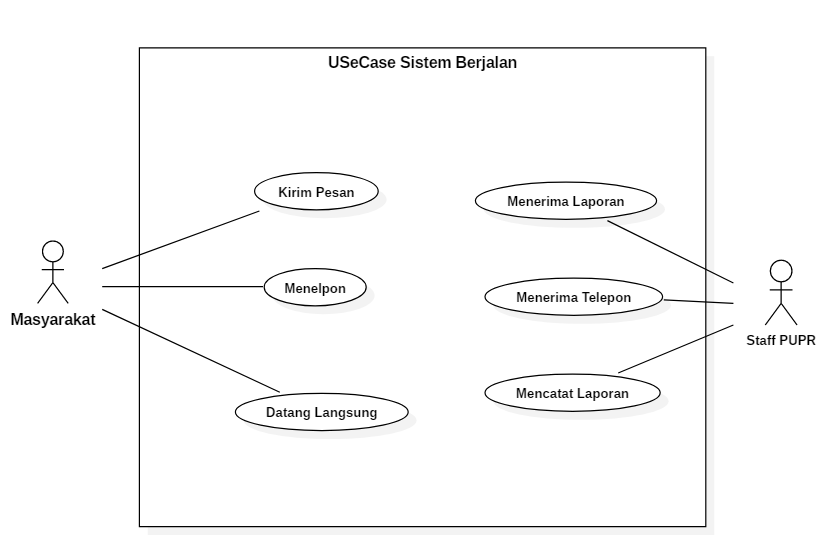 Gambar 3.1 Usecase Sistem BerjalanAnalisis Sistem DiusulkanAnalisi sistem yang diusukan dilakukan dengan menggunakan Unified Modeling Languange (UML) untuk perancangan  desain sistem yang diusulkan dan interface tampilan Sistem Informasi Geografis Pengaduan Layanan Fasilitas Umum. Pada tahapan ini sistem yang diusulkan akan digambarkan dalam bentuk usecase, activity, serta sequential diagram, serta memberikan gambaran interface dari sistem yang akan dibuat.Use Case SistemDiagram dibawah ini menunjukkan fungsi sebuah sistem atau kelas, bagaimana sistem tersebut dapat berinteraksi dengan pengguna (User).Adapaun use case pada aplikasi ini sebagai berikut : 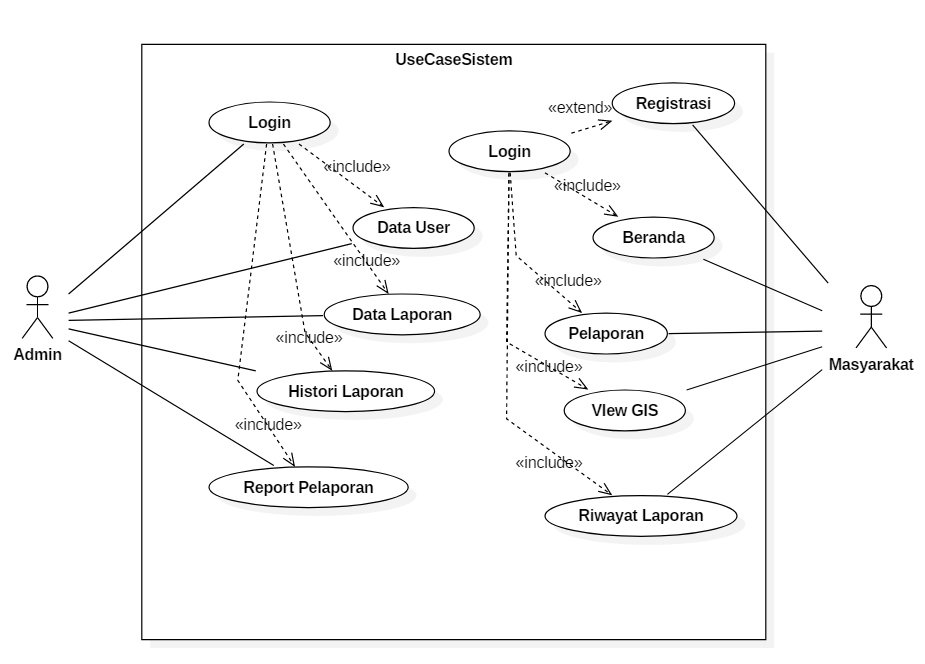 Gambar 3.2 Use Case SistemTabel 3.1 Deksripsi UsecaseActivity Diagram pada SistemActivity Diagram merupakan bentuk khusus dari state machine yang bertujuan memodelkan komputasi-komputasi dan aliran-aliran kerja yang terjadi dalam sistem/perangkat lunak yang sedang dikembangkan. Activity diagram dapat dilihat pada gambar-gambar di berikut ini.Gambar 3.2 berikut merupakan activity diagram ketika admin melakukan login ke sistem admin.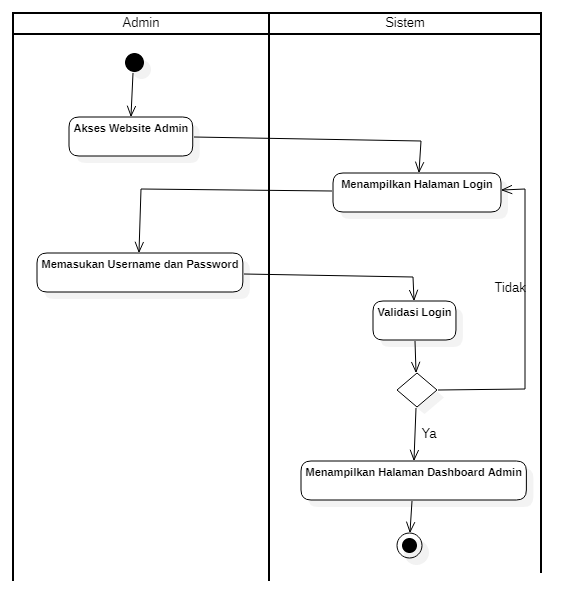 Gambar 3.3 Activity Diagram Login AdminGambar 3.3 berikut merupakan gambaran aktivitas masyarakat ketika membuat laporan kerusakan fasilitas umum.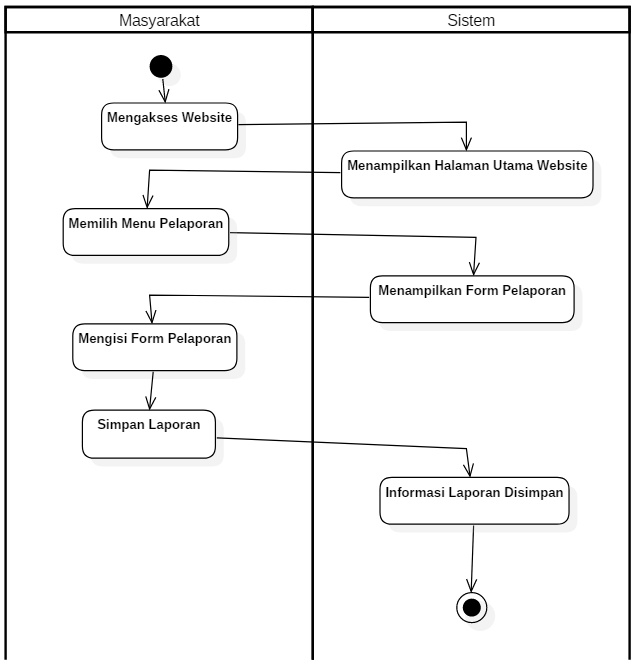 Gambar 3.3 Activity Diagram Masyarakat Membat LaporanGambar 3.4 berikut merupakan gambaran aktivitas masyarakat ketika melihat Riwayat pelaporan.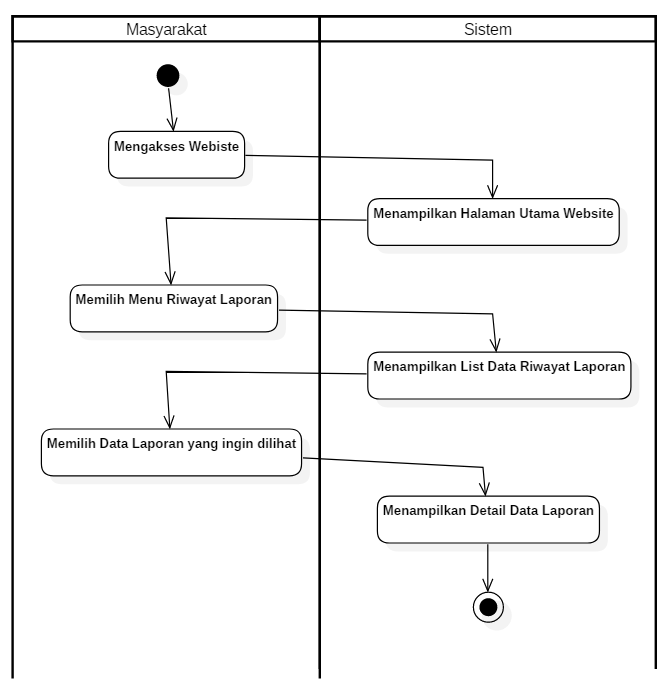 Gambar 3.4 Activity Diagram Masyarakat Melihat Riwayat LaporanSequence DiagramPada sequence diagram akan menjelaskan interaksi antar objek dan bagaimana alur yang akan dijalankan pada sistem tersebut. Adapun sequence diagram sebagai berikut :Sequence Diagram Utama MasyarakatPengguna (User) akan masuk pada halaman utama sistem informasi geografis dan akan muncul beberapa informasi terkait Dinas PUPR dan Layanan-Layanannya. Gambar 3.5 menjelaskan sequence diagram menu utama.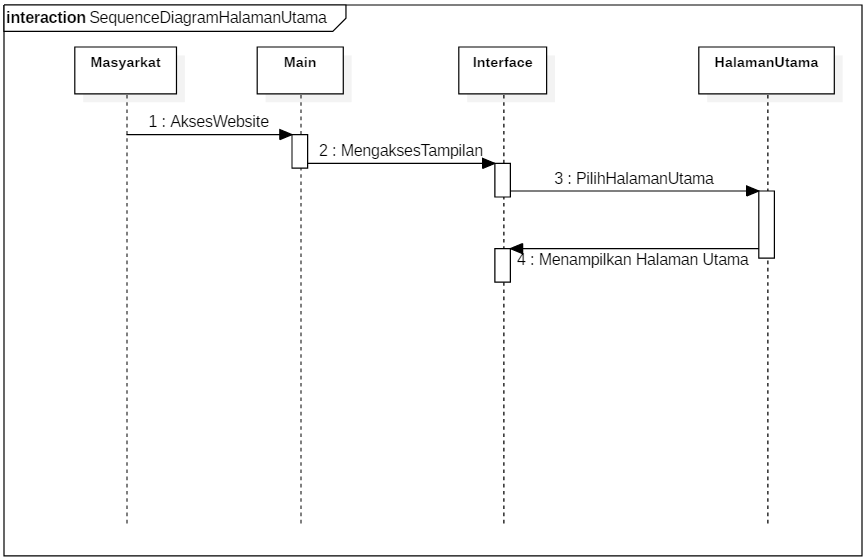 Gambar 3.5 Sequence Diagram Utama MasyarakatSequence Diagram PelaporanMasyarakat (User) akan masuk pada halaman utama sistem dan akan muncul beberapa menu item, dan user memilih menu pelaporan. Pada menu ini masyarakat akan mengisi form pelaporan yang telah disediakan. Gambar 3.6 menjelaskan sequence diagram menu pelaporan.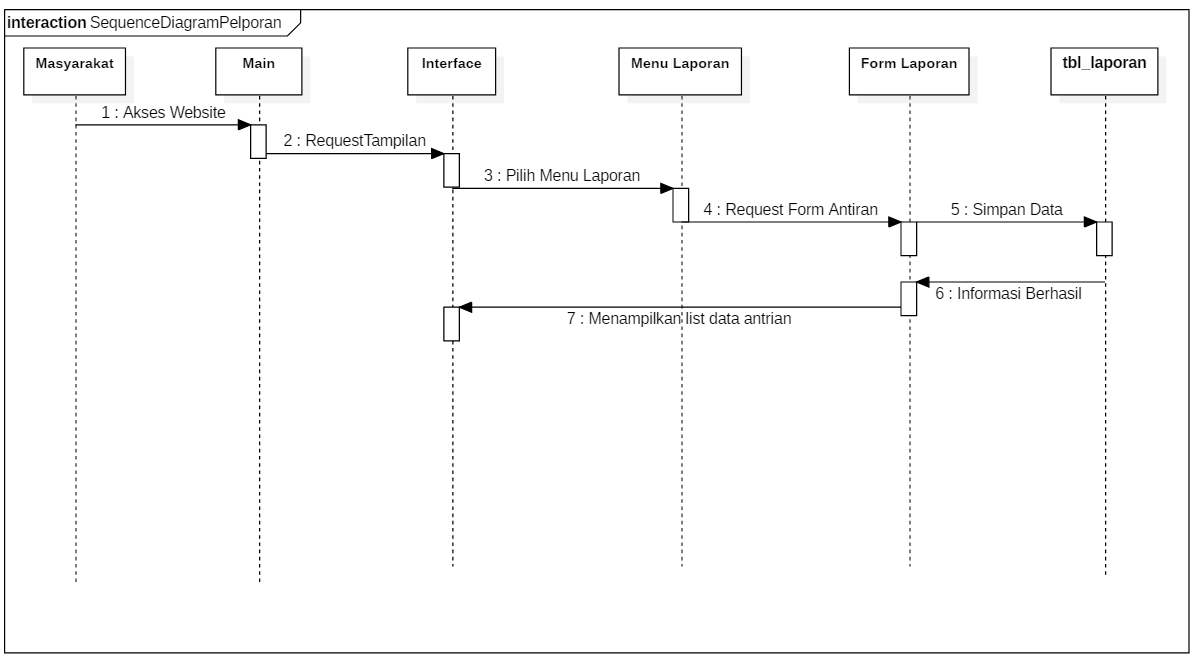 Gambar 3.6 Sequence Diagram PelaporanSequence Diagram Riwayat LaporanMasyarakat (User) akan masuk pada halaman uatama dan akan muncul beberapa menu item, dan masyarakat memilih menu Riwayat laporan. Pada menu ini memuat tentang riwayat laporan. Gambar 3.7 menjelaskan sequence diagram menu riwayat laporan.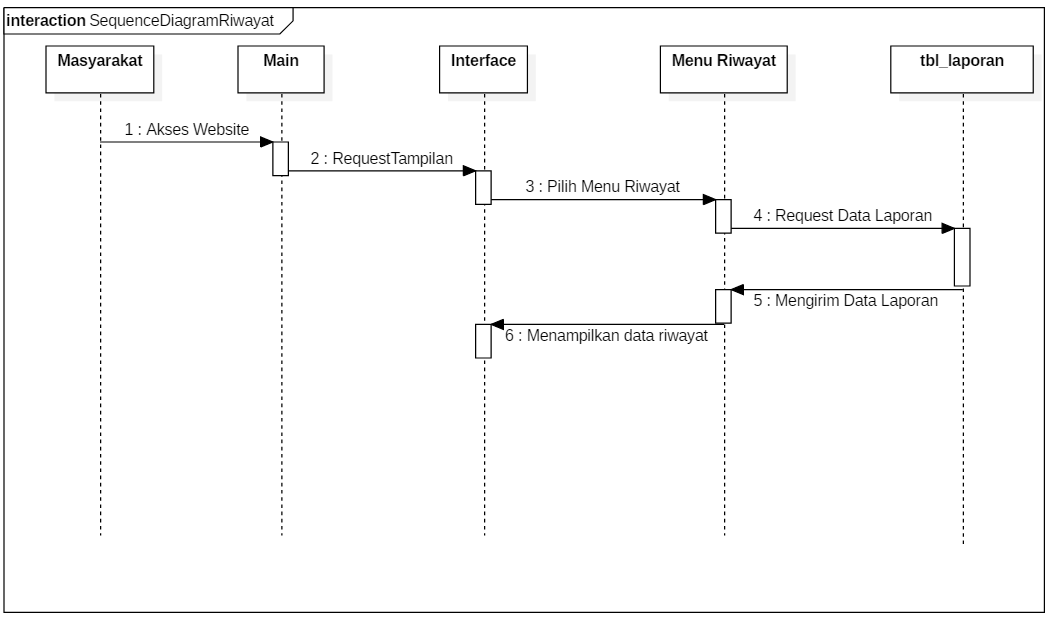 Gambar 3.7 Sequence Diagram Riwayat LaporanClass DiagramClass diagram menggambarkan struktur statis dari kelas dalam sistem dan menggambarkan atribut, operasi dan hubungan antar kelas. Class diagram dapat dilihat pada gambar 3.8 di bawah ini.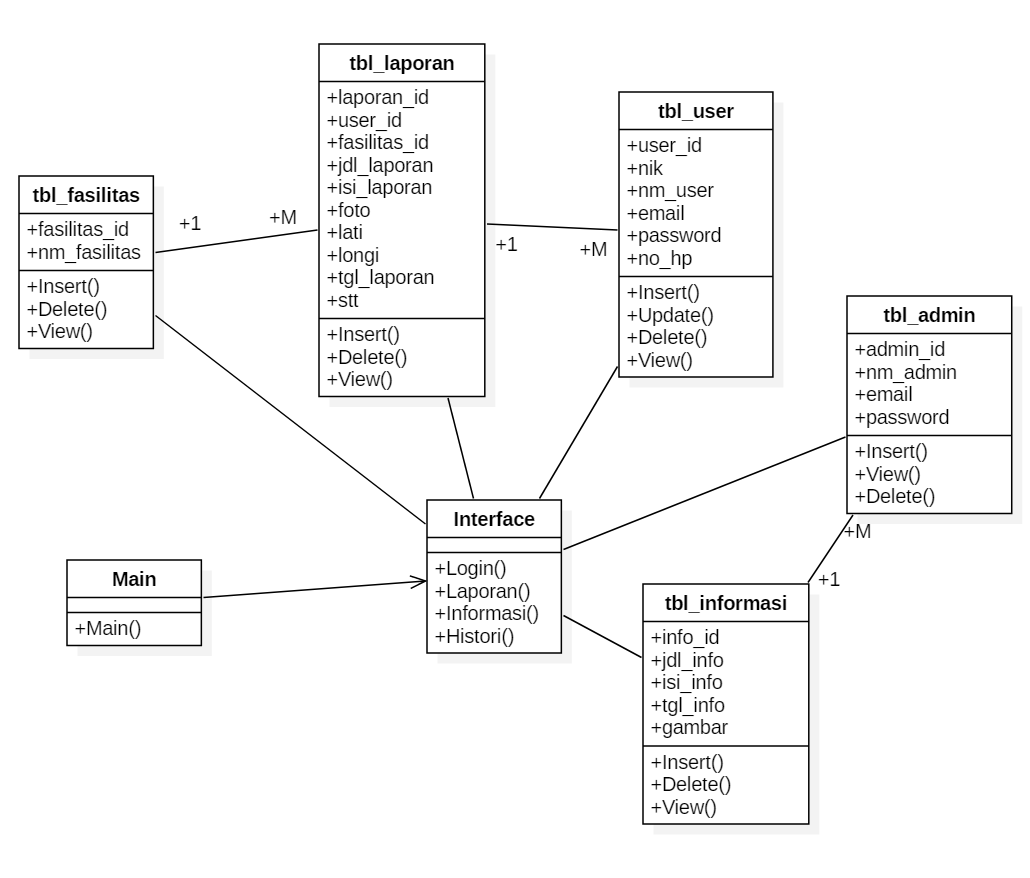 Gambar 3.8 Class DiagramStruktur DatabaseRancangan kamus data dari sistem pelaporan kerusakan fasilitas umum adalah sebagai berikut :Kamus AdminNama Database	: gis_webNama Tabel		: tbl_adminPrimary Key		: admin_idMedia Penyimpanan	: HarddiskTabel 3.3 Tabel AdminKamus userNama Database	: gis_webNama Tabel		: tbl_userPrimary Key		: user_idMedia Penyimpanan	: HarddiskTabel 3.4 Tabel UserKamus FasilitasNama Database	: gis_webNama Tabel		: tbl_informasiPrimary Key		: informasi_idMedia Penyimpanan	: HarddiskTabel 3.5 Tabel InformasiKamus FasilitasNama Database	: gis_webNama Tabel		: tbl_fasilitasPrimary Key		: fasilitas_idMedia Penyimpanan	: HarddiskTabel 3.6 Tabel FasilitasKamus LaporanNama Database	: gis_webNama Tabel		: tbl_laporanPrimary Key		: laporan_idMedia Penyimpanan	: HarddiskTabel 3.7 Tabel LaporanRancangan Input/OutputProses perancangan ini pengembang dapat membagi kebutuhan-kebutuhan menjadi perangkat lunak. Proses ini menghasilkan sebuah arsitektur perangkat lunak sehingga dapat diterjemahkan kedalam kode-kode program. Perancangan antar muka dari sistem informasi geografis ditunjukan pada gambar dibawah ini :Form Login UserForm ini digunakan untuk user dapat melakukan akses atau membuat laporan pada sistem. Tampilan rancangan form login user dapat dilihat pada gambar 3.9 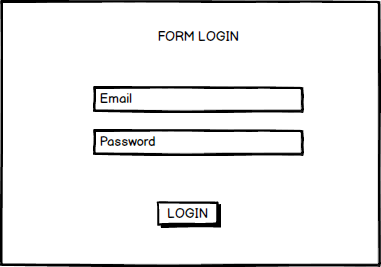 Gambar 3.9 Tampilan Form Login UserForm Login AdminForm ini digunakan untuk melakukan validasi apakah admin valid atau tidak untuk masuk ke dalam dashboard admin. Tampilan rancangan form admin dapat dilihat pada gambar 3.10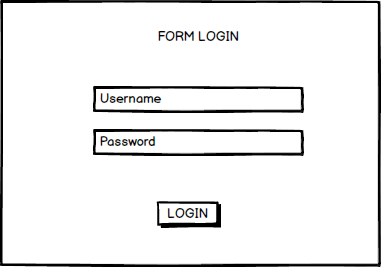 Gambar 3.10 Tampilan Form Login AdminForm Registrasi UserForm ini digunakan agar user dapat melakukan login ke sistem. Tampilan rancangan halaman registrasi user dapat dilihat pada gambar 3.11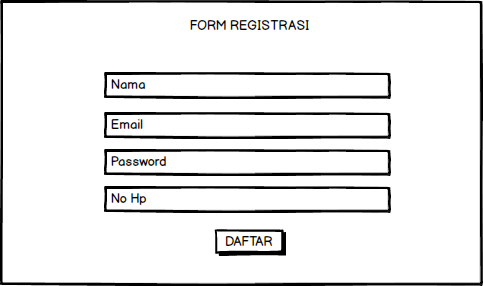 Gambar 3.11 Tampilan Form Registrasi UserForm LaporanForm ini digunakan untuk melakukan laporan yang harus diisi oleh user. Tampilan rancangan halaman form laporan dapat dilihat pada gambar 3.12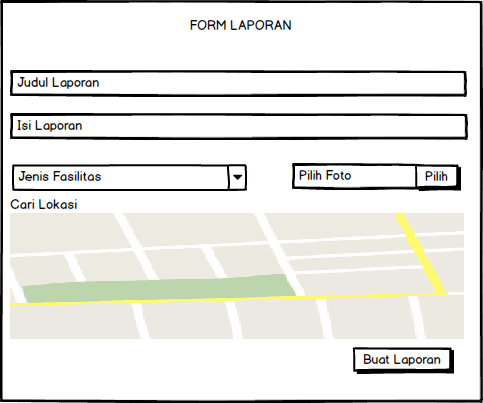 Gambar 3.12 Tampilan Form LaporanForm Input FasilitasForm ini digunakan untuk menambhakan data fasilitas. Tampilan rancangan halaman form input fasilitas dapat dilihat pada gambar 3.13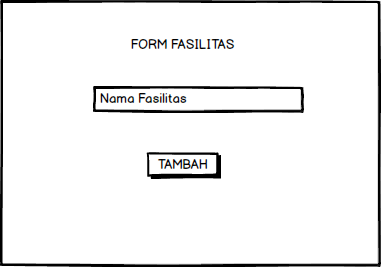 Gambar 3.13 Tampilan Form Input FasilitasPengujianTahapan pengujuian dilakukan setelah semua tahapan yang sudah sesuai dengan keinginan user . Pada tahap ini, sistem identifikasi akan ditest semua fungsi-fungsi tombol dan proses-proses yang ada.Nama Use CaseActorTujuanDeskripsiLoginMasyarakat & AdminMemvalidasi userPada halaman ini user akan dicek hak akses nya terhadap sistemData UserAdminMenampilkan data user atau masyarakat yang telah daftarPada menu ini admin dapat melihat dan menonaktifkan masyarakat yang sudah mendaftarData LaporanAdminUntuk mengelola data laporan masyarakatPada menu ini admin dapat melihat dan mengelola data laporan masyarakat dan menanggapinyaLaporanMasyarakatUntuk membuat laporan masyarakat fasilatas umumPada menu ini masyarakat dapat mengajukan laporan oleh masyarakat.Histori LaporanAdminUntuk melihat riwayat laporan masyarakatPada menu ini admin dapat melihat riwayat dari semua laporan dari masyarakatView GISMasyarakatUntuk melihat tampilan secara gis terkait semua laporan masyarakat.Pada menu ini admin dapat melihat riwayat dari semua laporan dari masyarakatRiwayat LaporanMasyarakatUntuk melihat riwayat laporanPada menu ini masyarakat dapat melihat riwayat dari semua laporan yang pernah dibuat dan tanggapannyaField NameTypeSizeDescriptionAdmin_idInt5Id adminNm_adminVarchar15Nama AdminUsernameVarchar15UsernamePasswordVarchar15PasswordField NameTypeSizeDescriptionUser_idInt5ID UserNikChar16NIK UserNm_userVarchar15Nama UserEmailVarchar15Email PasswordVarchar15PasswordNo_hpVarchar13No HPField NameTypeSizeDescriptionInfo_idInt11Id FasilitasJdl_infoVarchar15Judul InformasiIsi_infoTextIsi InformasiTgl_inforDatetimeTanggal InformasiGambarVarchar4Gmabar InformasiField NameTypeSizeDescriptionFasilitas_idInt11Id FasilitasNm_fasilitasVarchar15Nama FasilitasField NameTypeSizeDescriptionLaporan_idInt5Laporan IdUser_idInt5User IdFasilitas_idInt5Fasilitas IdJdl_laporanVarchar50Judul LaporanIsi_laporanTextIsi LaporanFotoVarchar4Foto LaporanLatiVarchar20LatitudeLongiVarchar20LongitudeTgl_laporandatetimeTanggal LaporanSttChar2Status Laporan